СОВЕТ ДЕПУТАТОВ КАЙДАКОВСКОГО СЕЛЬСКОГО ПОСЕЛЕНИЯ ВЯЗЕМСКОГО РАЙОНА СМОЛЕНСКОЙ ОБЛАСТИР Е Ш Е Н И Еот 10.06.2016 № 15О внесении изменений в Порядок формирования и использования бюджетных ассигнований муниципального дорожного фонда Кайдаковского сельского поселения Вяземского района Смоленской областиНа основании Устава Кайдаковского сельского поселения Вяземского района Смоленской области, руководствуясь Приказом Минтранса России от 16.11.2012 № 402 «Об утверждении классификации работ по капитальному ремонту, ремонту и содержанию автомобильных дорог», Совет депутатов Кайдаковского сельского поселения Вяземского района Смоленской областиРЕШИЛ:Внести следующие изменения в Порядок формирования и использования бюджетных ассигнований муниципального дорожного фонда Кайдаковского сельского поселения Вяземского района Смоленской области, утвержденный решением Совета депутатов Кайдаковского сельского поселения Вяземского района Смоленской области от 26.11.2013 № 30:в пункте 5 абзац «содержание дорог местного значения» заменить абзацем «содержание дорог местного значения, в том числе скашивание травы на обочинах, откосах, разделительной полосе, полосе отвода, ликвидация нежелательной растительности химическим способом;».2. Настоящее решение вступает в силу с 15.06.2016 года.3. Опубликовать настоящее решение в газете «Кайдаковские вести», разместить на информационных стендах Администрации Кайдаковского сельского поселения Вяземского района Смоленской области и на официальном сайте Администрации Кайдаковского сельского поселения Вяземского района Смоленской области  www.kdk-adm.ru.Глава муниципального образования 
Кайдаковского  сельского поселенияВяземского района Смоленской области                                            Е.Е. Тимохин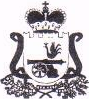 